GewässernameGewässernameGewässernameGewässernameSchulzenfelder GrabenSchulzenfelder GrabenSchulzenfelder GrabenSchulzenfelder GrabenSchulzenfelder GrabenWK-CodeWK-CodeWK-CodeWK-Code5814772_11885814772_11885814772_11885814772_11885814772_1188Planungsabschnitt Nr.Planungsabschnitt Nr.Planungsabschnitt Nr.Planungsabschnitt Nr.5814772_1188_015814772_1188_015814772_1188_015814772_1188_015814772_1188_01Km von - bisKm von - bisKm von - bisKm von - bis0-10-10-10-10-1GewässerkategorieGewässerkategorieGewässerkategorieGewässerkategorieFließgewässerFließgewässerFließgewässerFließgewässerFließgewässerverbal von -  bisverbal von -  bisverbal von -  bisverbal von -  bisVon Mündung in Röddelinsee bis S SchulzenfeldeVon Mündung in Röddelinsee bis S SchulzenfeldeVon Mündung in Röddelinsee bis S SchulzenfeldeVon Mündung in Röddelinsee bis S SchulzenfeldeVon Mündung in Röddelinsee bis S SchulzenfeldeLage des PlanungsabschnittsLage des PlanungsabschnittsLage des PlanungsabschnittsLage des PlanungsabschnittsLage des PlanungsabschnittsLage des PlanungsabschnittsLage des PlanungsabschnittsLage des PlanungsabschnittsLage des PlanungsabschnittsTypischer AspektTypischer AspektTypischer AspektTypischer AspektTypischer AspektTypischer AspektTypischer AspektTypischer AspektTypischer Aspekt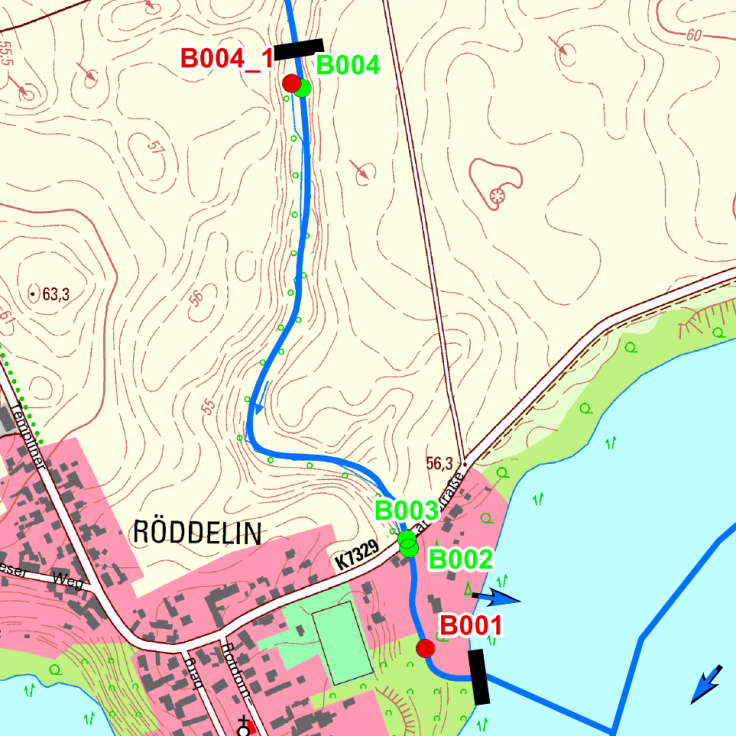 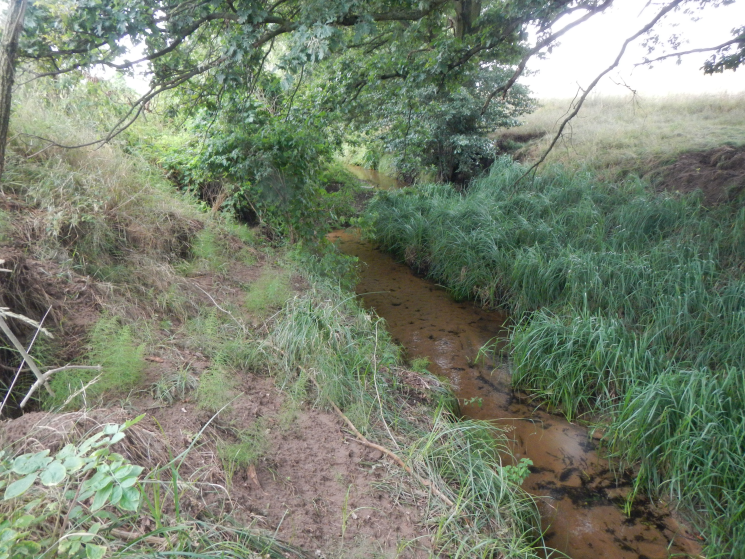 Kategorie 2)Kategorie 2)Kategorie 2)Kategorie 2)künstlichkünstlichkünstlichkünstlichkünstlichLAWA-Typ 2)LAWA-Typ 2)LAWA-Typ 2)LAWA-Typ 2)-----Kategorie (val.)Kategorie (val.)Kategorie (val.)Kategorie (val.)künstlichkünstlichkünstlichkünstlichkünstlichLAWA-Typ (val.)LAWA-Typ (val.)LAWA-Typ (val.)LAWA-Typ (val.)-----Bestandaktuelle Erhebungenaktuelle Erhebungenaktuelle Erhebungenaktuelle Erhebungenaktuelle Erhebungenaktuelle ErhebungenErhebungen des LUGVErhebungen des LUGVErhebungen des LUGVErhebungen des LUGVErhebungen des LUGVErhebungen des LUGVErhebungen des LUGVErhebungen des LUGVErhebungen des LUGVErhebungen des LUGVErhebungen des LUGVBestandGewässerstrukturGewässerstrukturGewässerstrukturGewässerstrukturÖkol. Durch-gängig-keitHydrol. Zu-standBiol. ZustandBiol. ZustandBiol. ZustandBiol. ZustandAllg. phys.-chem. Zustandspez. chem. Zustand 2)spez. chem. Zustand 2)chem. Zustand 2)Ök. Zustand/  Potenzial 2)Ziel-erreichung Ökologie 2)Ziel-erreichung Chemie 2)BestandLandUferSohlegesamtÖkol. Durch-gängig-keitHydrol. Zu-standMP/DiMZBMZBFiAllg. phys.-chem. Zustandspez. chem. Zustand 2)spez. chem. Zustand 2)chem. Zustand 2)Ök. Zustand/  Potenzial 2)Ziel-erreichung Ökologie 2)Ziel-erreichung Chemie 2)Bestand2222nein-UUUUU2223unwahrschwahrschDefizit0000-2-UUUUU000-1unwahrschwahrschBeschreibungBeschreibungtief in eine mit Stauden und Bäumen bestandene Geländerinne eingesenkter Graben, Sohle bis über 5 m unter Gelände, Längsprofil schwach geschwungen, Ausbildung von Inselbänken, Strukturierung der Sohle und Ufer soweit Rahmenbedingungen dies zulassenWasser trüb, hohe Sandfrachten, großenteils beschattet, aufgrund Eintiefung sehr geringe  EntwicklungsmöglichkeitenDer Planungsabschnitt liegt außerhalb von Natura 2000-GebietenFischotterdurchgängigkeit vorhandenDefizite NATURA 2000Defizite NATURA 2000Belastungen/ BemerkungenBelastungen/ BemerkungenÖkologische Durchgängigkeit für Makrozoobenthos und Fische durch Bauwerk B001 (Sohlgleite) aufgrund  eines Absturzes und des starken Gefälles nicht gegebenEntwicklungsziele/ -StrategienDurchgängigkeitHerstellung DurchgängigkeitEntwicklungsziele/ -StrategienGewässerstrukturEntwicklungsziele/ -StrategienWasserhaushaltEntwicklungsziele/ -StrategienBiologie, ChemieEntwicklungsziele/ -StrategienNATURA 2000Entwicklungs-beschränkungen/ Restriktionen Entwicklungs-beschränkungen/ Restriktionen Kurzfristig:Mittelfristig:Langfristig:Einstufung WasserkörperEinstufung WasserkörperkünstlichSchutzgut (bei erheblich veränderten/ künstl. WK) Schutzgut (bei erheblich veränderten/ künstl. WK) Begründung für Ausweisung als erheblich verändert/ künstlichBegründung für Ausweisung als erheblich verändert/ künstlichLage und Eintiefung im Gelände, historische Karten geben zudem keinen Hinweis auf FließgerinneBewirtschaftungsziel (WK)Bewirtschaftungsziel (WK)Gutes ökologisches PotenzialBegründung für weniger strenges BewirtschaftungszielBegründung für weniger strenges BewirtschaftungszielGewässernameGewässernameGewässernameGewässernameSchulzenfelder GrabenSchulzenfelder GrabenSchulzenfelder GrabenSchulzenfelder GrabenSchulzenfelder GrabenSchulzenfelder GrabenWK-CodeWK-CodeWK-CodeWK-Code5814772_11885814772_11885814772_11885814772_11885814772_1188Planungsabschnitt Nr.Planungsabschnitt Nr.Planungsabschnitt Nr.Planungsabschnitt Nr.5814772_1188_025814772_1188_025814772_1188_025814772_1188_025814772_1188_025814772_1188_02Km von - bisKm von - bisKm von - bisKm von - bis1-6,8541-6,8541-6,8541-6,8541-6,854GewässerkategorieGewässerkategorieGewässerkategorieGewässerkategorieFließgewässerFließgewässerFließgewässerFließgewässerFließgewässerFließgewässerverbal von -  bisverbal von -  bisverbal von -  bisverbal von -  bisS Schulzenfelde bis nördl. Neu Placht Templiner StadtforstS Schulzenfelde bis nördl. Neu Placht Templiner StadtforstS Schulzenfelde bis nördl. Neu Placht Templiner StadtforstS Schulzenfelde bis nördl. Neu Placht Templiner StadtforstS Schulzenfelde bis nördl. Neu Placht Templiner StadtforstLage des PlanungsabschnittsLage des PlanungsabschnittsLage des PlanungsabschnittsLage des PlanungsabschnittsLage des PlanungsabschnittsLage des PlanungsabschnittsLage des PlanungsabschnittsLage des PlanungsabschnittsLage des PlanungsabschnittsLage des PlanungsabschnittsTypischer AspektTypischer AspektTypischer AspektTypischer AspektTypischer AspektTypischer AspektTypischer AspektTypischer AspektTypischer Aspekt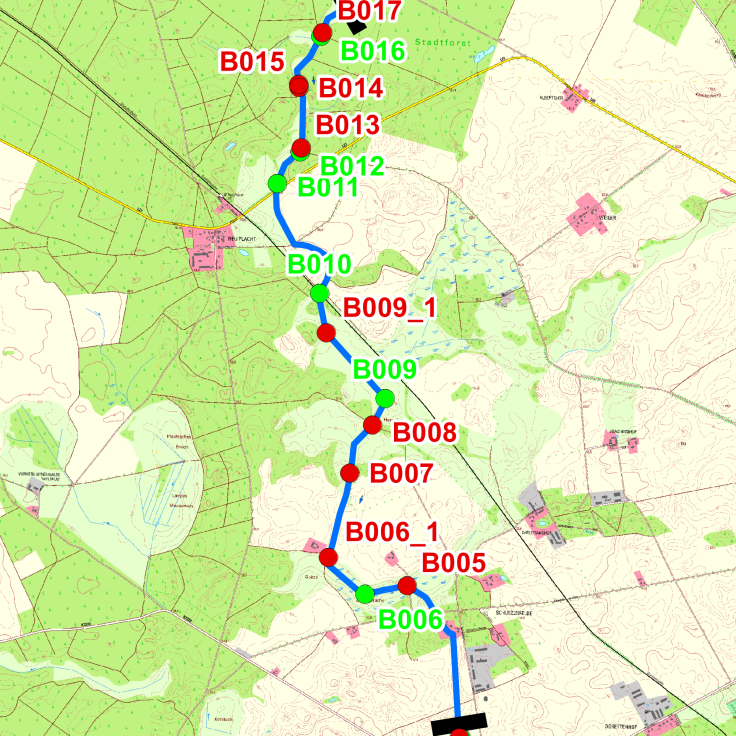 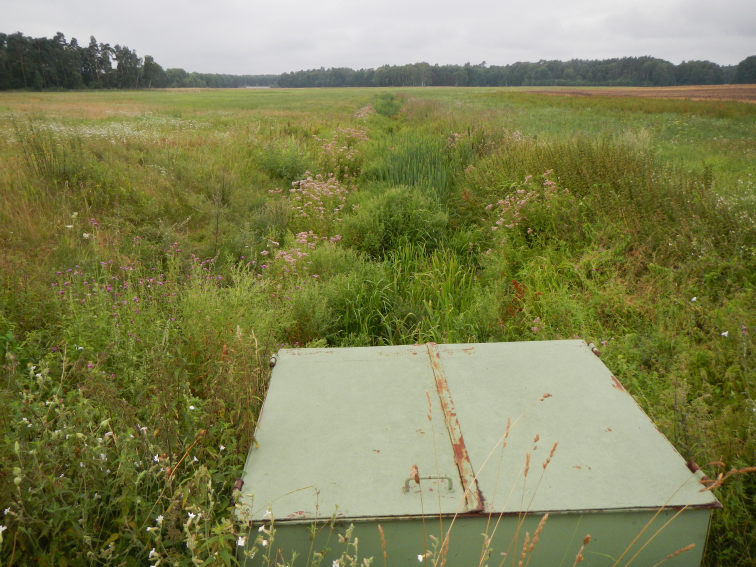 Kategorie 2)Kategorie 2)Kategorie 2)Kategorie 2)künstlichkünstlichkünstlichkünstlichkünstlichkünstlichLAWA-Typ 2)LAWA-Typ 2)LAWA-Typ 2)LAWA-Typ 2)-----Kategorie (val.)Kategorie (val.)Kategorie (val.)Kategorie (val.)künstlichkünstlichkünstlichkünstlichkünstlichkünstlichLAWA-Typ (val.)LAWA-Typ (val.)LAWA-Typ (val.)LAWA-Typ (val.)-----Bestandaktuelle Erhebungenaktuelle Erhebungenaktuelle Erhebungenaktuelle Erhebungenaktuelle Erhebungenaktuelle Erhebungenaktuelle ErhebungenErhebungen des LUGVErhebungen des LUGVErhebungen des LUGVErhebungen des LUGVErhebungen des LUGVErhebungen des LUGVErhebungen des LUGVErhebungen des LUGVErhebungen des LUGVErhebungen des LUGVErhebungen des LUGVBestandGewässerstrukturGewässerstrukturGewässerstrukturGewässerstrukturGewässerstrukturÖkol. Durch-gängig-keitHydrol. Zu-standBiol. ZustandBiol. ZustandBiol. ZustandBiol. ZustandAllg. phys.-chem. Zustandspez. chem. Zustand 2)spez. chem. Zustand 2)chem. Zustand 2)Ök. Zustand/  Potenzial 2)Ziel-erreichung Ökologie 2)Ziel-erreichung Chemie 2)BestandLandUferSohleSohlegesamtÖkol. Durch-gängig-keitHydrol. Zu-standMP/DiMZBMZBFiAllg. phys.-chem. Zustandspez. chem. Zustand 2)spez. chem. Zustand 2)chem. Zustand 2)Ök. Zustand/  Potenzial 2)Ziel-erreichung Ökologie 2)Ziel-erreichung Chemie 2)Bestand45555nein-UUUUU2223unwahrschwahrschDefizit-2-3-3-3-3-2-UUUUU000-1unwahrschwahrschBeschreibungim Trapezprofil ausgebauter, begradigter und in der Regel zwischen 2-4 m unter Gelände eingesenkter Graben innerhalb von Acker- und Grünlandflächen, mit Ausnahme des Oberlaufes bei Neu Placht ist keine Beschattung vorhanden, viel Krautaufwuchs und dementsprechend Krautstau, 3 verrohrte Abschnitte mit Längen von jeweils 1,1 km, 0,5 km und 1,0 km, Rohrleitungen bis > 5 m unter Geländehohe Sandfrachten, keine Eigendynamik, viele Rückstaubereiche, gesamtes Wasserregime staureguliert, Oberlauf mit StandgewässercharakterDer Planungsabschnitt liegt im Oberlauf innerhalb des SPA „Uckermärkische Seenlandschaft“ (2746-401)Planung () sieht Aufnahme der Verrohrungen und Herstellung offener Gräben vor.Defizite NATURA 2000Fischotterdurchgängigkeit nicht vorhandenBelastungen/ Bemerkungenökologische Durchgängigkeit durch Verrohrungen und zahlreiche Stauanlagen nicht gegeben Das Maßnahmenpogramm gibt als Belastung „Abflussregulierungen und morphologische Veränderungen“ anEntwicklungsziele/ -StrategienDurchgängigkeitZur Herstellung der Durchgängigkeit unter Beibehaltung der jetzigen Vorflutverhältnisse müssten Gräben angelegt werden, die bis > 5 m unter der Geländeoberfläche verlaufen. Das hätte eine weitreichende Entwässerung der sandigen Landwirtschaftsflächen zur Folge. Zudem würde das Gewässer aufgrund der hohen Eintiefung bei gleichzeitig geringem Gefälle keine naturnahe Dynamik entwickeln. Eine aus Sicht der WRRL bessere Alternative wäre der Rückbau der Rohrleitung bei zugleich sehr starker Sohlaufhähung des gesamten Fließes bzw. die Wiederherstellung ursprünglicher Einzugsgebietsverhältnisse. Dies hätte jedoch voraussichtlich den Verlust von Landwirtschaftsflächen zur Folge. Eine genaue Prognose hierzu könnte im Rahmen einer Machbarkeitsstudie gegeben werden.Entwicklungsziele/ -StrategienGewässerstrukturZur Herstellung der Durchgängigkeit unter Beibehaltung der jetzigen Vorflutverhältnisse müssten Gräben angelegt werden, die bis > 5 m unter der Geländeoberfläche verlaufen. Das hätte eine weitreichende Entwässerung der sandigen Landwirtschaftsflächen zur Folge. Zudem würde das Gewässer aufgrund der hohen Eintiefung bei gleichzeitig geringem Gefälle keine naturnahe Dynamik entwickeln. Eine aus Sicht der WRRL bessere Alternative wäre der Rückbau der Rohrleitung bei zugleich sehr starker Sohlaufhähung des gesamten Fließes bzw. die Wiederherstellung ursprünglicher Einzugsgebietsverhältnisse. Dies hätte jedoch voraussichtlich den Verlust von Landwirtschaftsflächen zur Folge. Eine genaue Prognose hierzu könnte im Rahmen einer Machbarkeitsstudie gegeben werden.Entwicklungsziele/ -StrategienWasserhaushaltEntwicklungsziele/ -StrategienBiologie, ChemieEntwicklungsziele/ -StrategienNATURA 2000Entwicklungs-beschränkungen/ Restriktionen Entwicklungs-beschränkungen/ Restriktionen Kurzfristig:  LandwirtschaftMittelfristig: LandwirtschaftLangfristig: Ortslage Alt PlachtEinstufung WasserkörperEinstufung Wasserkörperkünstlich Schutzgut (bei erheblich veränderten/ künstl. WK) Schutzgut (bei erheblich veränderten/ künstl. WK) Begründung für Ausweisung als erheblich verändert/ künstlichBegründung für Ausweisung als erheblich verändert/ künstlichLage und Eintiefung im Gelände, historische Karten geben zudem keinen Hinweis auf FließgerinneBewirtschaftungsziel (WK)Bewirtschaftungsziel (WK)Gutes ökologisches Potenzial (?)Begründung für weniger strenges BewirtschaftungszielBegründung für weniger strenges Bewirtschaftungsziel